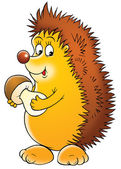 МДОУ «Детский сад «Колокольчик»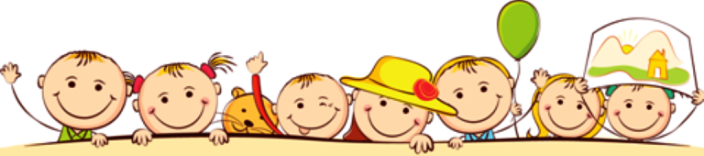 Лапина Е.Л.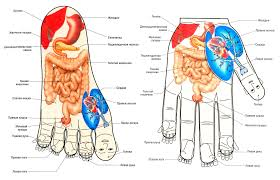 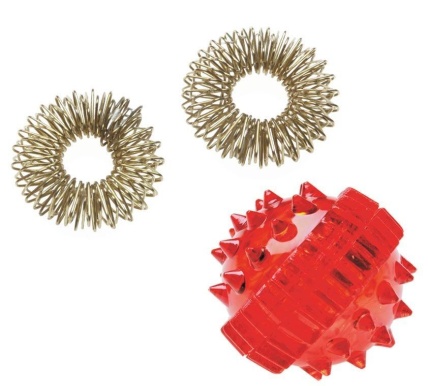 